 4-H Livestock HOUSEHOLD NOMINATIONS: Household Name: ___________________________________________________________ (Ex: Willie Wildcat Family. Include at least one first name. Use the same name each year.) Individual exhibitor names in Household: ______________________________________________________________________________________________________________________________________________________Housing and Care:  4-H exhibitors are responsible for the proper care of their animal(s) by following acceptable methods of good animal husbandry. 4-H’ers choosing to household nominate livestock are responsible for following the rules for  4-H’ers and in the Reno County Fairbook.  Please check the box for each species you will be household nominating: 􀀀 Market Beef   􀀀 Commercial (Market) Heifers   􀀀 Swine   􀀀 Sheep   􀀀 Goats   Exhibitor(s) Primary Residence: Physical Address: ____________________________________________________________City: _____________________________       State:       Zip: ____________________Phone: (            )________ - ___________    Email: _________________________________Declaration: I attest that I have owned, possessed and cared for my livestock projects since the specified date by specie. I hereby certify that I have read the household nomination information and will comply with these rules. I understand that false information provided concerning household nominations will result in show and/or sale awards and/or premiums being forfeited. Exhibitors presenting false statements are also subject to further penalties by the Reno County Extension Council. __________________________          _________________________              _______________________Exhibitor(s) Signature(s)                   __________________________          _________________________              __________________________________________________					                    _______________________Parent/Legal Guardian 								Signature Date 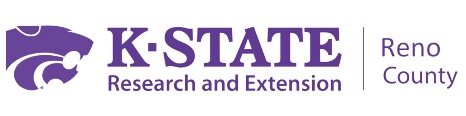 K-State Research and Extension is an equal opportunity provider and employer.           9/21/23